We all seek to be part of family and community because we are social beings who need to engage with others and with our environment. Some are deprived of choice in this respect, in our times as in ancient times. Repeated name-calling and labelling is an age-old strategy of exclusion. “Illegals” is a label that excludes some of the most vulnerable people in today’s world. “Leper” is a label that is used metaphorically of those who are not welcome, of those deemed to be “infectious”. Today’s gospel about a man with leprosy invites us to reflect on the pain of exclusion. To be a leper in the world of early Judaism was to have some sort of skin disease that excluded a person from community and in particular from public worship. There were very strict regulations regarding such lepers (see the first reading from Leviticus, dating from several centuries before the time of Jesus). Their condition required ritual cleansing by a priest and an offering that cost money. In the Markan story, the man with leprosy approaches Jesus who is not one of the priests. This afflicted person thus cuts across the established procedures. Jesus is “moved with compassion”, literally “moved in his gut, or in the depths of his being”. In other words, Jesus empathises deeply with the suffering person. He has a physical reaction in the face of suffering. Some manuscripts have “moved with anger”. A later scribe probably considered that expression too harsh as an emotion for Jesus and softened the text. Jesus speaks and acts. He declares that he wills the cure of the man. He actually reaches out and touches him, and then sends him back to tell the priests “as a proof to them”. The verb used for “send back” spresupposes that the priests had already been approached without success. Jesus, the Galilean healer, succeeds in mediating the power of the God of Israel and so restores this outcast to life in the community. The widespread report of Jesus’ healing activity incurs the anger of some of the authorities, as we shall see in the readings over the next two weeks. For our part, as followers of Jesus, we might reflect on the fact that sickness and disability are not only physical phenomena. They also affect people emotionally and socially. Healing enables people to live again, to be with others, to do the things they want to do. Jesus demonstrates that the combination of a compassionate word and a healing touch can work wonders. That was true in the ancient world. It is equally true for us today			                                An excerpt by Sr. Veronica Lawson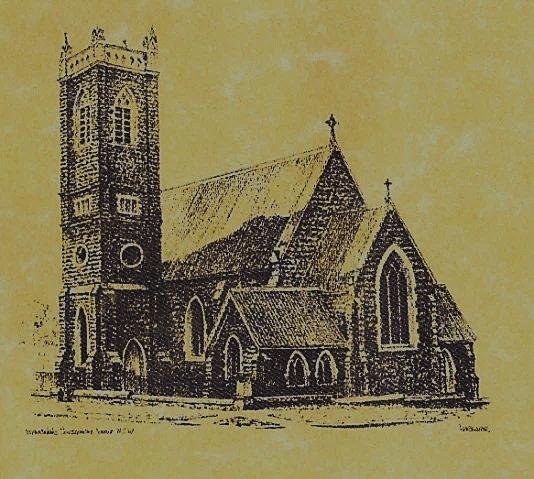 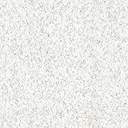 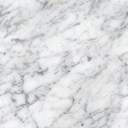   Feast DayWishing all our wonderful dads a Happy           FEAST DAY       	                                                                  14TH February:  Ash WednesdayThe experience of love in families is a perennial source of strength    for the life of the Church.                    	                                                                          (Pope Francis – Amoris Laeitia 88)             ~PARISH NEWS~                  ASH WEDNESDAY  Time to reflect and share our thanks for this is the time that we remember the greatest sacrifice.			                           Mass will be celebrated on the 14th February at 10am in the church.		     LENTEN MESSAGE Bishops of Australia request that the first four days of Lent (Ash Wednesday – 14th to 17th February) be offfered as Days of Fasting and Reparation for the healing of child abuse victims and those affected.		 ARCHDIOCESAN LENTEN RESOURCE  Good News in Tough times DVD is availabe to order from the bookshop on 0262399888 or online: www.faithresources.org.au    						 CHILDREN’S LITURGY has resumed during the 10am Mass, could the volunteer rostered please be present and let Fr. Sijo or Fr. George know they are available.								                CATHOLIC VOICE  please collect your February issue.SPECIAL THANKS   this weekend to our faithful volunteer        claire Cole      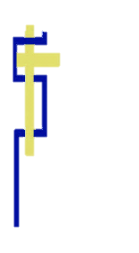 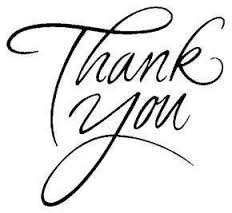                 ~ GOSPEL REFLECTION ~T  THIS WEEK     Saturday & Sunday  10th & 11th February    T  THIS WEEK     Saturday & Sunday  10th & 11th February    T  THIS WEEK     Saturday & Sunday  10th & 11th February    T  THIS WEEK     Saturday & Sunday  10th & 11th February    MinistrySaturday Vigil 6pm              Sunday 10am              Sunday 10amAcolyte                Tony Butler               Anita Mason               Anita MasonReader               Cath Purcell                Mary Kelly                Mary KellyCommentator                Claire Cole                John Power               John PowerChildren’s Liturgy                    ----------            Pat Spannagle            Pat SpannagleMusicians         Maureen Norman          Patricia & Monica         Patricia & MonicaAltar Servers            To be advised            To be advised            To be advisedChurch Care________________________LINEN                  Bev Piper ------------------------------------ ------------------------------------ ------------------------------------NEXT WEEK    Saturday & Sunday  17th & 18th  February    NEXT WEEK    Saturday & Sunday  17th & 18th  February    NEXT WEEK    Saturday & Sunday  17th & 18th  February    NEXT WEEK    Saturday & Sunday  17th & 18th  February    MinistryVigil 6pmVigil 6pm10amAcolyte              Barry Madigan              Barry Madigan            Anne HuebnerReader               Patricia Wilks               Patricia Wilks                Sue BulgerCommentator              Maureen Cook              Maureen Cook                 Liz BoxallChildren’s Liturgy                     ----------                     ----------        Kerrin HendersonMusicians           Maureen Norman           Maureen Norman              Anna Quinn Altar Servers              To be advised              To be advised            To be advisedChurch Care Group 2:  Anna, Pat  & Sophie Group 2:  Anna, Pat  & Sophie Group 2:  Anna, Pat  & Sophie